Информационный бюллетень №1XXXXIV традиционные многодневные соревнования по спортивному ориентированию «Сибириада-2023»Посвящается памяти Герасименко Геннадия КонстантиновичаXV - Кубок ГерыВремя и место проведенияСоревнования проводятся с 4 по 8 мая 2023 года, лесной массив окрестностей г.Минусинска.Центр соревнований расположен по адресу: пр. Текстильный, 24, «ПК Автобаланс».Организаторы соревнований.Отдел спорта и молодежной политики администрации г.Минусинска, Муниципальное бюджетное учреждение "Спортивная школа олимпийского резерва города Минусинска им. В.П.Щедрухина", главная судейская коллегия:Главный судья соревнований:Ширнин Виктор Владимирович, СС1К, г.Минусинск, т. 8-953-591-3946Главный секретарь:Ширнина Татьяна Васильевна, СС1К, г.Минусинск, т. 8-983-292-0451Зам. главного судьи по СТО: Полев Максим Викторович, СС2К, г.МинусинскЗам. главного судьи по информационным технологиям: Лаптев Александр Васильевич, ССВК, г.Черногорск, т. 8-913-540-0760ПрограммаУчастникиК участию в соревнованиях допускаются команды городов и районов края и других регионов РФ, спортивных клубов и коллективов физической культуры, образовательных учреждений, спортивных школ в возрастных категориях:мальчики/девочки до 11 лет (2013 г.р. и младше)мальчики/девочки до 13 лет (2012-2011 г.р.)юноши/девушки до 15 лет (2010 – 2009 г.р.)юноши/девушки до 17 лет (2008 – 2007 г.р.)юноши/девушки до 19 лет (2006 – 2005 г.р.) мужчины/женщины (2004 г.р. и старше)МЖ ветераны (35, 45, 55, 65, 75 и старше)Соревнования лично-командные.Состав команды не ограничен, согласно именной заявке независимо от пола и возрастных категорий.Предварительная заявка обязательна
Orgeo (on-line): https://orgeo.ru/event/info/sibiriada2023Финансовые условия участия в соревнованияхРазмер заявочного взноса за один день соревнований для групп М/Д до 11, 13 и Ю/Д до 15, 17, 19 – 200 рублей; Мужчины/Женщины и ветераны - 300  рублей.Реквизиты для оплаты заявочного взноса:ИП Лаптев Александр ВасильевичИНН 220101135531, ОГРН 311190335600040
	Адрес: 655619, Хакасия Респ, Саяногорск г, Черемушки пгт, дом № 12, кв. 96
	Банковские реквизиты: АО "ТИНЬКОФФ БАНК" г. Москва
	Р/счет: 40802810200000164338
	К/сч: 30101810145250000974
	БИК 044525974	
	В графе «назначение платежа» (дословно): «Целевой заявочный взнос на участие в соревнованиях (указать ФИО и обязательное название коллектива за кого уплачивается заявочный взнос, если лично, то только ФИО), НДС не облагается».Размещение и питание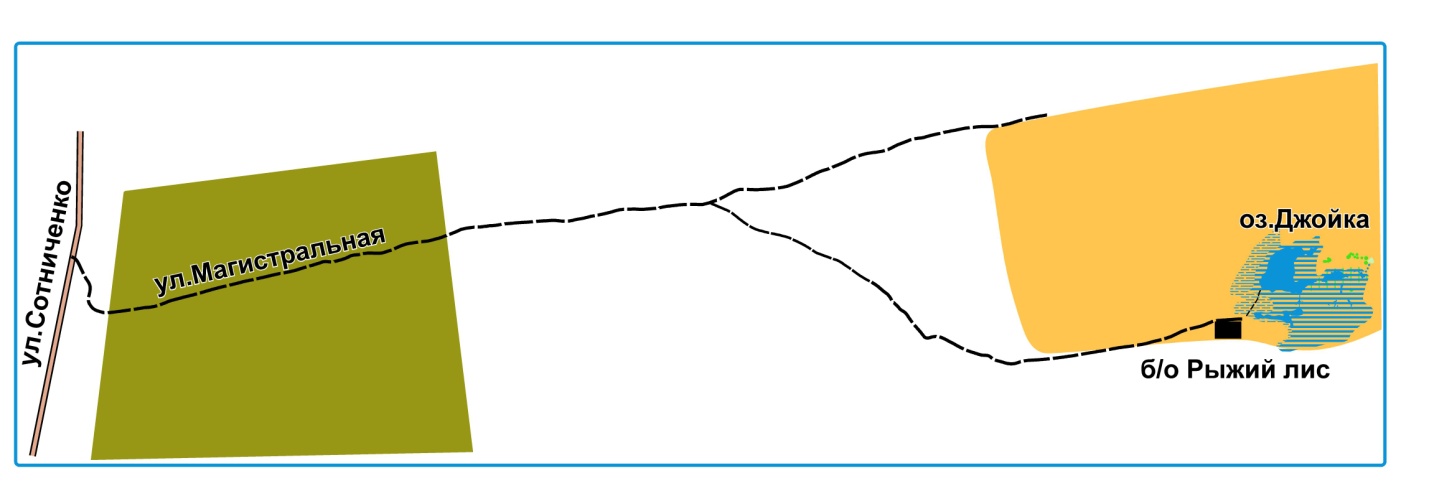 Питание«Кухня 24», «Кухня-гриль» ул.Абаканская, 70Б.Макеев Сергей Витальевич (т. 8-913-182-9747). Организованное питание групп от 15 человек по согласованному меню, доставка питания.Транспорт:Автобус № 15 интервал движения 10-15 минут, стоимость проезда – 28 руб./чел. Маршрут: ул.Абаканская ТЦ, ул.Тимирязева … - ул.Кольцевая - … ул.Тимирязева… - Автовокзал.Автобус № 272 Минусинск – Малая Минуса (от ост. Магазин 37 ул.Абаканская - 08:30; 10:05; 13:00; 14:20) Малая Минуса - Минусинск (12:00; 13:40; 16:40; 18:00), стоимость проезда – туда 50,50 руб./чел., обратно – 37,50 руб./чел.Заказ такси самостоятельно.Предварительная информация о районе проведения соревнований:Лесной массив в районе кафе «Тандыр». Местность среднепересеченная, представлена мелкими формами рельефа эолового характера, залесенность 60%, смешанный лес: сосна, береза и верба.Общий перепад высот в районе проведения соревнований  20 метров. Пробегаемость леса от хорошей до труднопроходимой, грунт песчаный. Дорожная сеть развита хорошо, состоящая из дорог, тропинок и пропашек, которые на карте показаны знаком узкая просека.Масштаб 1:7500, 1:10000, сечение рельефа  2,5 метра. Карта подготовлена в 2016 г. Автор: Черемных Александр (г. Красноярск). Карта частично корректирована в 2023 г.Лесной массив в районе кафе «Нурек». Местность среднепересеченная, представлена мелкими формами рельефа эолового характера и водно-эрозийными формами рельефа, залесенность 70%, смешанный лес: сосна и береза.Общий перепад высот в районе проведения соревнований 35 метров. Район соревнований представляет две ландшафтные зоны: первая часть открытого и полуоткрытого пространства с преобладанием мелких форм рельефа; другая часть, сильно заросший сосновым подлеском и кустарником в виде крушинника и акации. Район соревнований пересекает ручей, шириной до 1 метра преодолимый по всей протяженности. Пробегаемость леса от хорошей до труднопроходимой, грунт песчаный, в пойме ручья – заболоченный.Масштаб 1:7500, сечение рельефа 2,5 метра. Карта подготовлена в 2014-2016 годах.  Авторы: Черемных Александр Михайлович (г.Красноярск), Скрипко Сергей Владимирович (г.Томск), Ширнин Виктор Владимирович (г.Минусинск). Корректировка карты 2022г. Лесной массив, прилегающий к южной части города Минусинска, мкр-н центральный. Местность среднепересеченная, представлена мелкими формами рельефа (эолового характера). Грунт песчаный. Залесенность района – 90%, сосновый бор, с редким сосновым подлеском и кустарником. Пробегаемость леса хорошая. Дорожная сеть развита хорошо, состоящая из дорог, тропинок.Масштаб 1: 7500,  сечение рельефа  2,5 метра. Карта корректируется каждый год.Автор: Ширнин В.В. (г. Минусинск).Дисциплина кросс-спринт пройдет в одном из микрорайонов города Минусинска.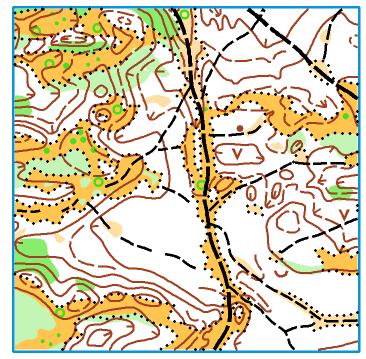 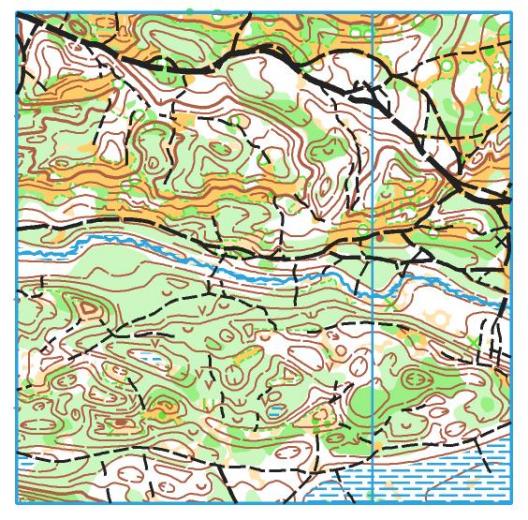 Масштаб 1: 4000. Автор: Ширнин В.В. Карта подготовлена в 2023 году.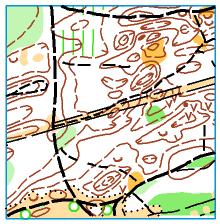 ДатаНаименование дисциплинКод дисциплины4 маяЗаезд команд. Тренировочный полигон с 16.00 до 18.00 (ПК Автобаланс, гора Лысуха)Комиссия по допуску участников с 16.00 до 17.30 в центре соревнований.тренировочная трасса5 мая13.30 – 14.20 – комиссия по допуску участников на месте старта.15.00 – старт, кросс – выбор0830121811Я6 мая10.20 – открытие соревнований на месте старта, награждение за 1 день (на  месте старта)11.00 – старт, кросс- классика13.00 – награждение за 2 день 0830021811Я7 мая11.00 – старт, кросс-лонг. 13.30 – награждение 3 день (на  месте старта)0830031811Я8 мая11.00 – кросс- спринт. 13.00 – награждение (на  месте старта).Отъезд участников.0830011811ЯКвартиры посуточно«Сутки как дома»https://www.суткикакдома.рф 1,2,3-ые квартиры, от 4 до 8 местдо 50 местот 1300 до 2400 руб/сутки квартира8-908-210-40408-983-145-4040документы для отчетаскидка % от 3-х суток8-908-210-40408-983-145-4040документы для отчетаскидка % от 3-х сутокОбщежитие Минусинского педагогического колледжа, ул. Ботаническая, 29 б 2-х, 3-х местные комнаты. Всего 25 мест. Питание (самостоятельно приготовление на эл.плитах общежития)300 руб. (сут./чел.)Т. 8-908-204-6181 Светлана Ивановна   документы для отчетаТ. 8-908-204-6181 Светлана Ивановна   документы для отчетаОбщежитие Минусинского колледжа культуры и искусства, ул. Советская, 31 Всего 10 мест. Питание (самостоятельно приготовление на эл.плитах общежития)350 руб. (сут./чел.)Т. 8-960-755-4450 Александр Геннадьевич   без отчетных документовТ. 8-960-755-4450 Александр Геннадьевич   без отчетных документовОбщежитие Минусинского сельско-хозяйственного колледжа, ул. Народная, 60а Всего 10 мест. Питание (самостоятельно приготовление на эл.плитах общежития)535 руб. (сут./чел.)8-983-205-9396 Ольга Ильясовна документы для отчета8-983-205-9396 Ольга Ильясовна документы для отчетаГостиница, ул.Свердлова, 56, квартира (по договеренности)Комнаты 3, 4, 6, 8 –местные. Имеется кухня.Всего 35 мест. 700 руб./сут.т. 8-983-592-5000 Щедрухина Мария Владимировна документы для отчетат. 8-983-592-5000 Щедрухина Мария Владимировна документы для отчетаГостиница «Юг», квартиры по суткамул.Крупская, 96Бhttps://гостиница-минусинск.рф/catalog/ Номера 1-4-хместные, все удобства к комнате. Есть общая кухня.Всего 10 мест.Квартиры 1,2,3-комнатные (3,5,6,8 местные).Всего 22 места.Гостиница - от 600 до 1500 руб/сутки/чел.Квартиры –1500, 1800, 1900, 2300 руб/сут квартираГостиница - от 600 до 1500 руб/сутки/чел.Квартиры –1500, 1800, 1900, 2300 руб/сут квартира8-950-303-3333отчетные документыГостиница «Забота», ул.Кравченко, 16http://забота-минусинск.рф Номера с двухспальными кроватями. В номере – телевизор, санузел и душ, кухонная зона (чайник, микроволновка, холодильник) По просьбе дают мультиварку. Всего 36 мест.850 руб/сут8-913-544-4444 Галина Леонидовна документы для отчета8-913-544-4444 Галина Леонидовна документы для отчетаГостиница «777», ул.Городокская, 4а3 номера с 1-2спальными кроватями. Общая кухня имеется.  Всего 7 мест.1000 руб/сут.8-950-965-0010 документы для отчета Скидка при занятии всех мест.8-950-965-0010 документы для отчета Скидка при занятии всех мест.База отдыха «Рыжий Лис», район оз.Джойкаhttps://vk.com/komplexrlisТри дома – 18, 10 и 5 местные. В домиках имеется кухня, душ, туалет, телевизор. На территории базы имеется баня (отдельная плата).Три дома – 18, 10 и 5 местные. В домиках имеется кухня, душ, туалет, телевизор. На территории базы имеется баня (отдельная плата).1000 руб./сут. с чел.(сдается весь домик) 8-950-417-0041 – Олеся Викторовна1000 руб./сут. с чел.(сдается весь домик) 8-950-417-0041 – Олеся Викторовна База отдыха «Чемпион». Урочище Зеленый шум, 8 км от г.МинусинскаСтандарт (1-2 местные, санузел в номере)- 1000 руб/суткит.89607764556 База отдыха «Чемпион». Урочище Зеленый шум, 8 км от г.МинусинскаЭконом (8 местные, санузел на этаже) Всего 45 мест550 руб/сутки до 24 часовт.89607764556ДатаМесто проведенияТранспорт5 маямкр-н ЦентральныйАвтобус № 15, остановка ул.Кольцевая6 маялесной массив в районе кафе «Нурек»Автобус № 272 до с.М.Минусы, до старта 5 км по трассе7 маялесной массив в районе кафе «Тандыр»Автобус № 272 до с.М.Минусы